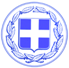                       Κως, 12 Σεπτεμβρίου 2018ΔΕΛΤΙΟ ΤΥΠΟΥΘΕΜΑ: “Ο Δήμος αποκτά ειδικό μηχάνημα για ασφαλτοστρώσεις. Σταματά η εξάρτηση από τους εργολάβους, με τις δικές μας δυνάμεις θα προχωράμε σε ασφαλτοστρώσεις σε όλο το νησί.”Ο Δήμος Κω θα έχει πλέον τη δυνατότητα, με τις δικές του δυνάμεις να προχωρά σε ασφαλτοστρώσεις στο νησί και να μην εξαρτάται από εργολάβους.Προμηθεύεται ειδικό μηχάνημα για ασφαλτοστρώσεις αφού η προμήθεια του εντάχθηκε για χρηματοδότηση από το Ειδικό Πρόγραμμα Ενίσχυσης Δήμων “Φιλόδημος ΙΙ”.Μάλιστα ο Υπουργός κ. Χαρίτσης υπέγραψε τη σχετική απόφαση ένταξης, η οποία αναρτήθηκε στο Διαύγεια.Η πράξη έχει τίτλο «Προμήθεια μηχανήματος έργου και εξοπλισμού οχήματος του Δήμου Κω» συνολικού προϋπολογισμού 188.350,00 €. Το ποσό χρηματοδότησης είναι 160.000,00 €, ενώ η διαφορά των 28.350,00 € θα καλυφθεί από ίδιους πόρους του Δήμου.Ο Δήμος Κω προβαίνει άμεσα στις απαραίτητες ενέργειες –με πρώτη την επικύρωση της απόφασης ένταξης από το Δημοτικό Συμβούλιο - για την προμήθεια μηχανήματος εμποτισμού (ασφαλτοδιανομέας τύπου Federal), τοποθετημένο σε πλαίσιο μικτού βάρους 12 tn και την προμήθεια δύο εξαρτημάτων (υδραυλικού καλαθοφόρου βραχίονα και κόφτη ασφάλτου) για το όχημα πολλαπλών χρήσεων AMBIENTE του Δήμου Κω.Με την επαναλειτουργία της μονάδας παραγωγής ασφαλτομίγματος και την προμήθεια του συγκεκριμένου μηχανήματος και του εξοπλισμού του, το 2019 θα είναι μια χρονιά εκτεταμένων ασφαλτοστρώσεων σε όλο το νησί.Έργα που θα γίνουν από το Δήμο Κω, ο οποίος θα έχει τη δυνατότητα πλέον με δικά του μέσα και χωρίς να εξαρτάται από κανέναν άλλο, να βελτιώνει το οδικό δίκτυο του νησιού.Η Κως γίνεται πιο δυνατή και όλοι μαζί μπορούμε να την κάνουμε πιο όμορφη και πιο ανθρώπινη.Γραφείο Τύπου Δήμου Κω